İSTANBUL MİLLİ EĞİTİM MÜDÜRLÜĞÜOKUL TANITIM FORMU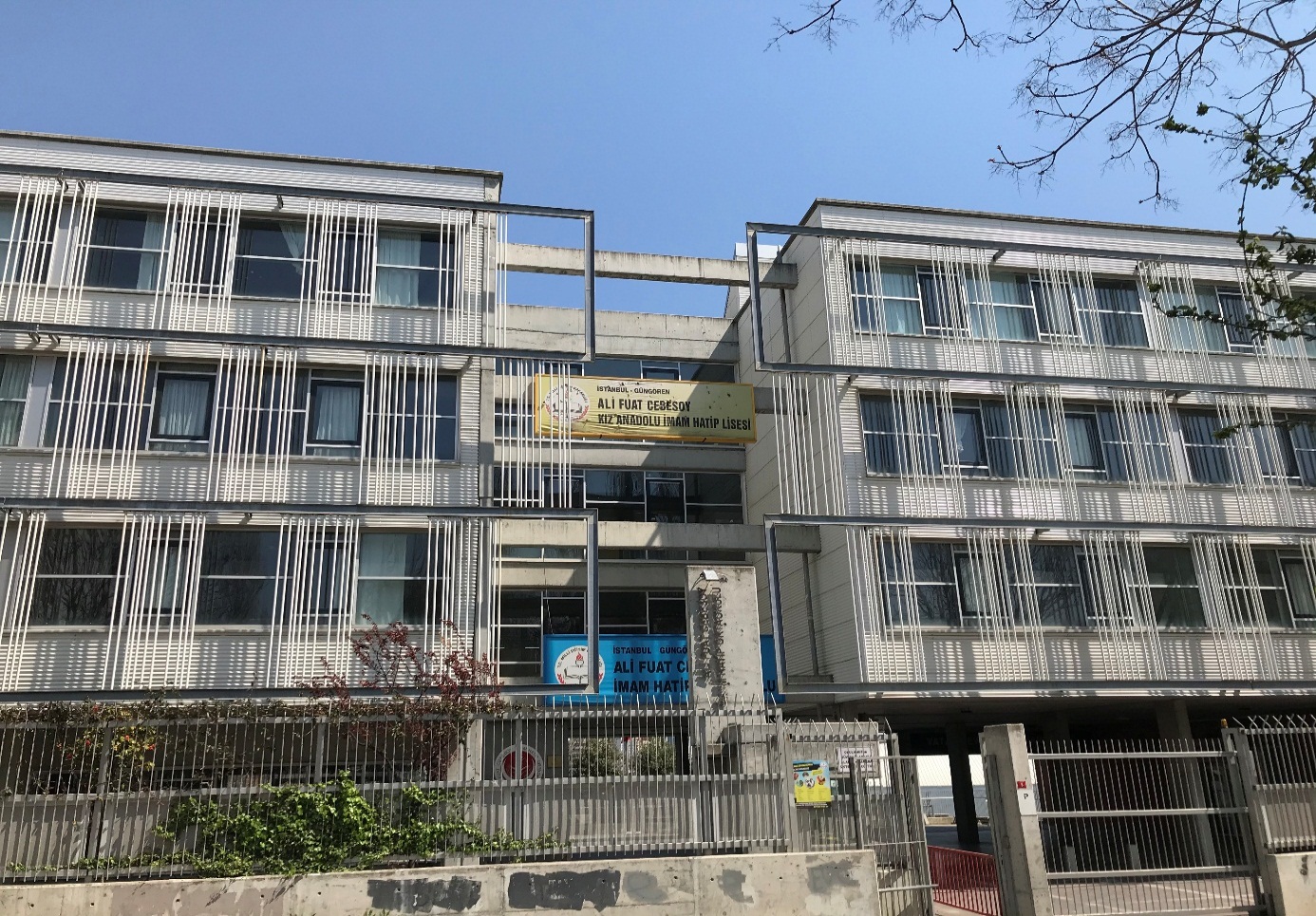 OKULUN TARİHÇESİOkulumuz 1974-1975 eğitim öğretim yılında tek sınıflı tenekeden yapılmış bir barakada "Örnektepe İlkokulu" olarak eğitime başlamıştır.1981 yılında Mustafa Kemal ATATÜRK ’ün doğumunun 100. yılı münasebeti ile iş adamı Yalım EREZ tarafından yaptırılan dört sınıflı ve tek katlı binada 1981-1982 eğitim öğretim yılından itibaren “100. Yıl Erez İlkokulu” olarak eğitime devam etmiştir.Milli Eğitim Bakanlığı tarafından yaptırılan binada 1993-1994 öğretim yılı başında “Ali Fuat Cebesoy İlköğretim Okulu” olarak eğitim ve öğretime açılmıştır.2012-2013 eğitim öğretim yılında okulumuzun adı Ali Fuat Cebesoy İmam Hatip Ortaokulu olarak değişmiştir. 2013-2014 eğitim öğretim yılında yapımı tamamlanan şimdiki binasında eğitimine devam etmeye başlamıştır. 2014 Ağustos ayı itibarıyla okulumuzda kız imam hatip ortaokulu ile birlikte  ´´lise´´ eğitimi yapılmasına karar verilmiş olup okulun ismi ‘’Ali Fuat Cebesoy Kız Anadolu İmam Hatip Lisesi´´ olarak değiştirilmiştir.  Okulumuz, alışılagelmiş/klasik/geleneksel okul mimarisinden çok farklı bir yapı arz etmektedir. Ödüllü bir okul/kolej mimarisinden esinlenerek yapılan bina, akıllı tasarım denilen çok fonksiyonlu işlevsel bir özelliğe sahiptir. Beton blokların oluşturduğu kalıp duvarlar, herhangi bir boyama işlemine ihtiyaç duymamaktadır. Bu yönüyle tasarruf kaygısı ile projelendirildiği bilinmektedir. Okulumuz Güngören Tozkoparan bölgesinde bu mimari ile, yıkılıp yeniden yapılan dört okuldan biridir. Farklılığını dışarıdan hissettiren yapı, modern tasarımın, kamu binalarına değmiş sanat eli olarak tanımlanabilir.ALİ FUAT CEBESOY KIZ ANADOLU İMAM HATİP LİSESİ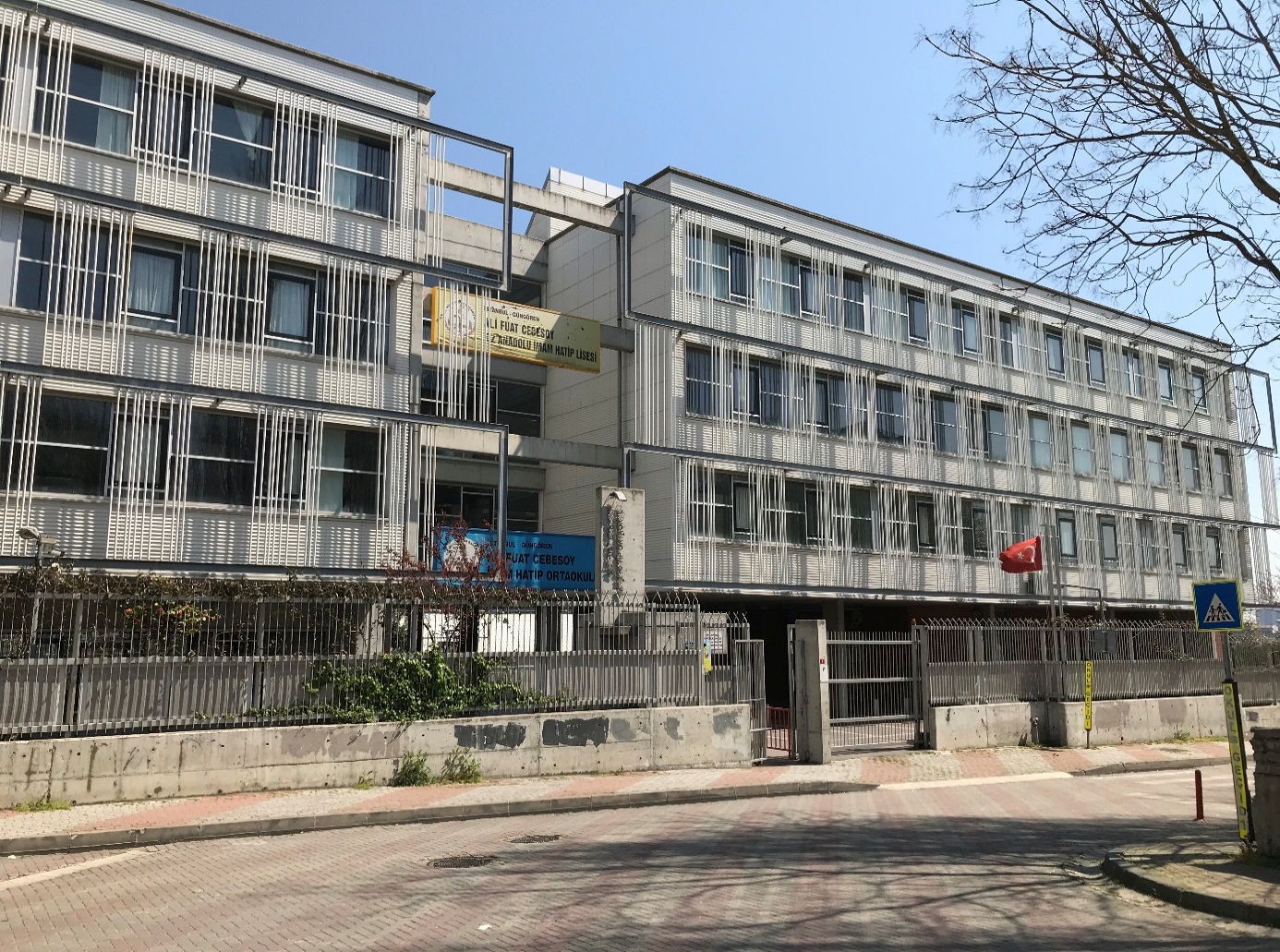 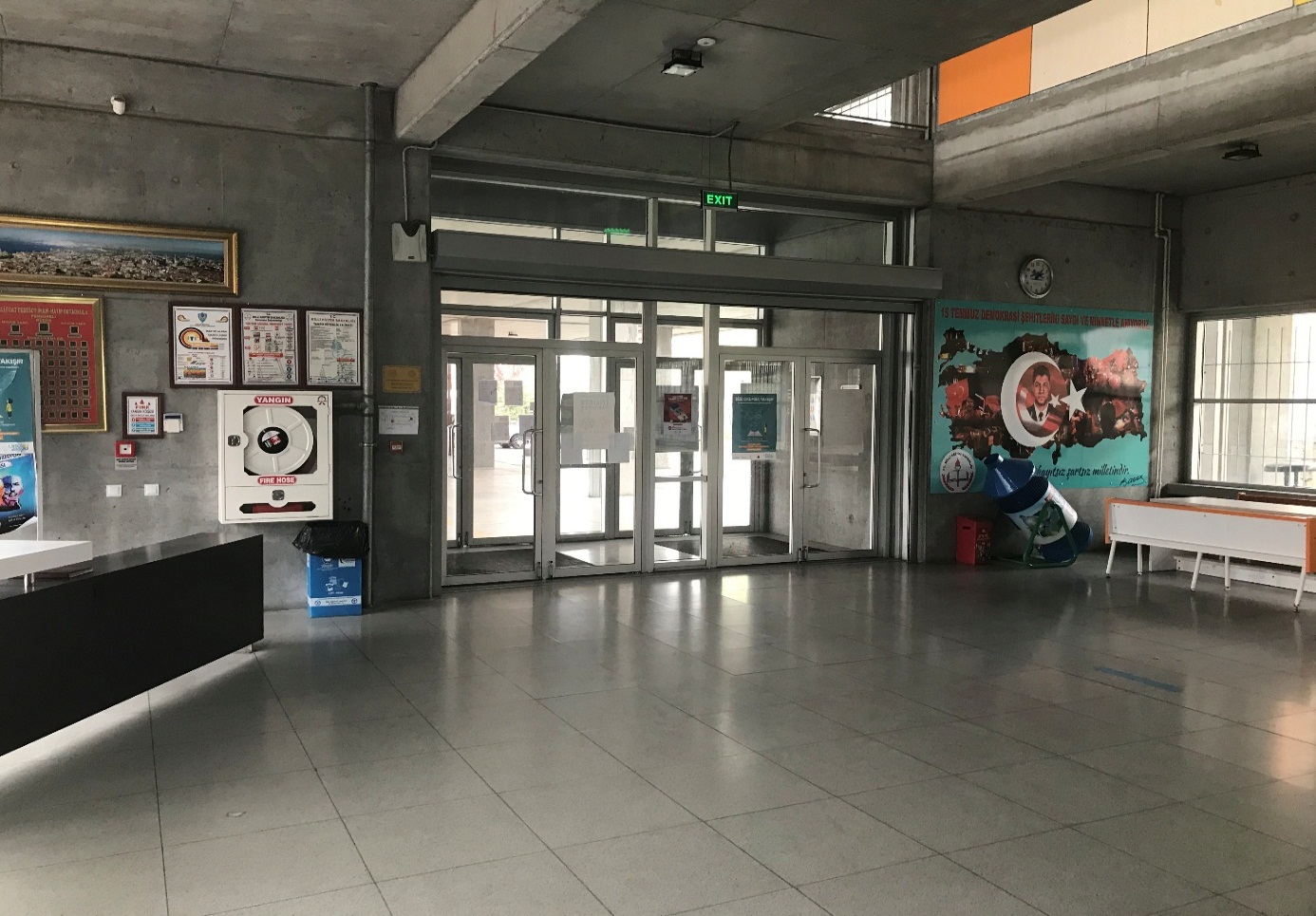 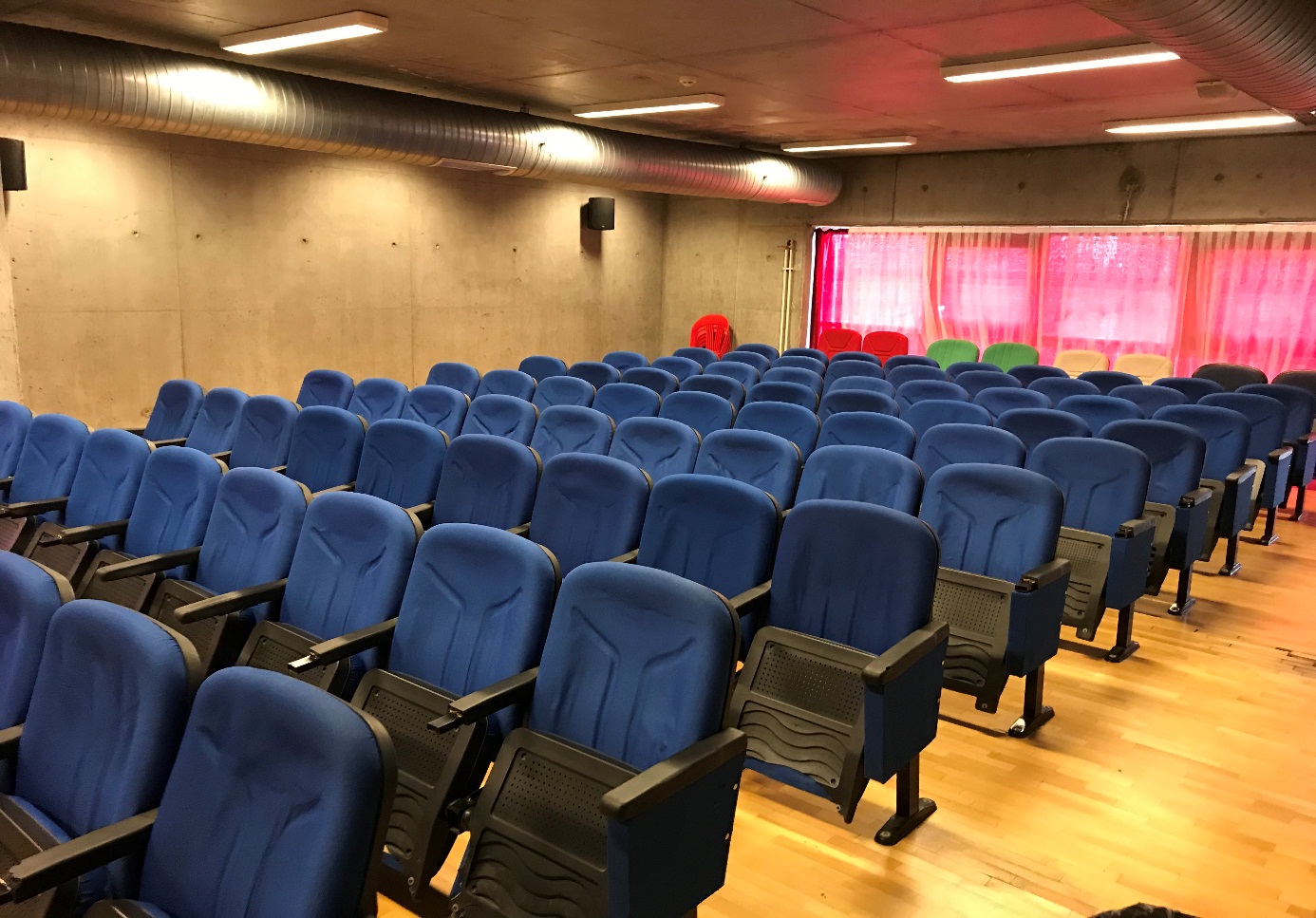 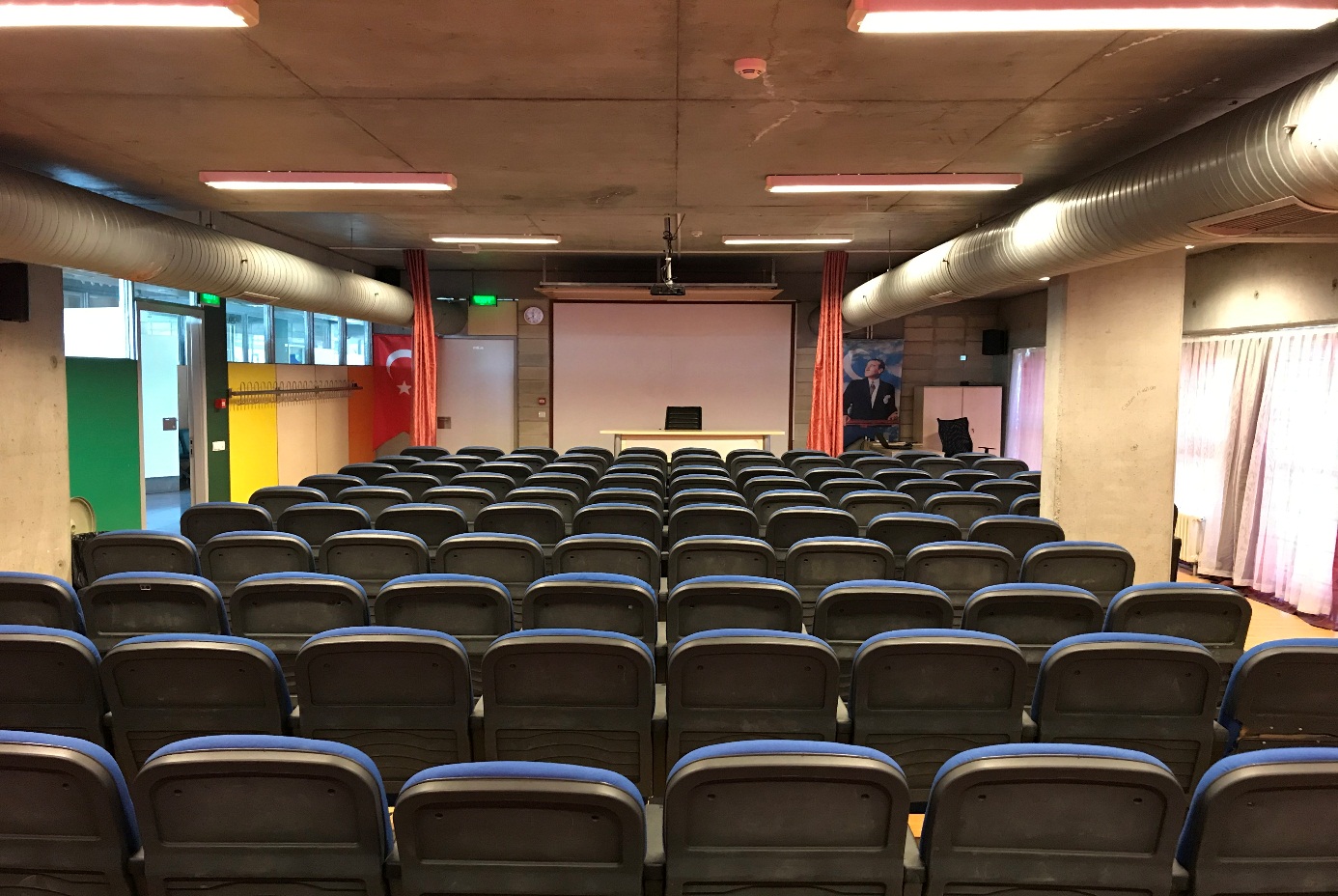 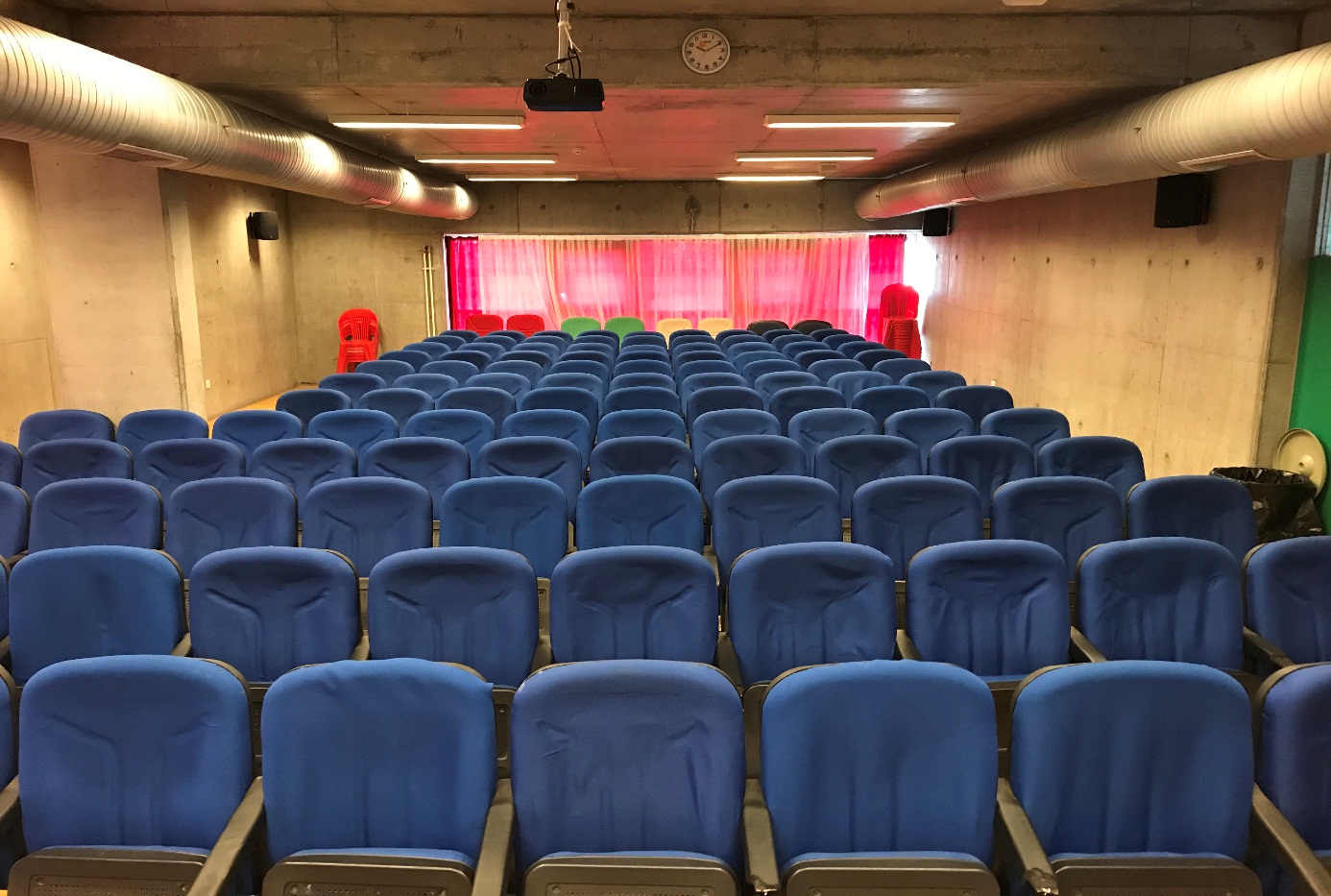 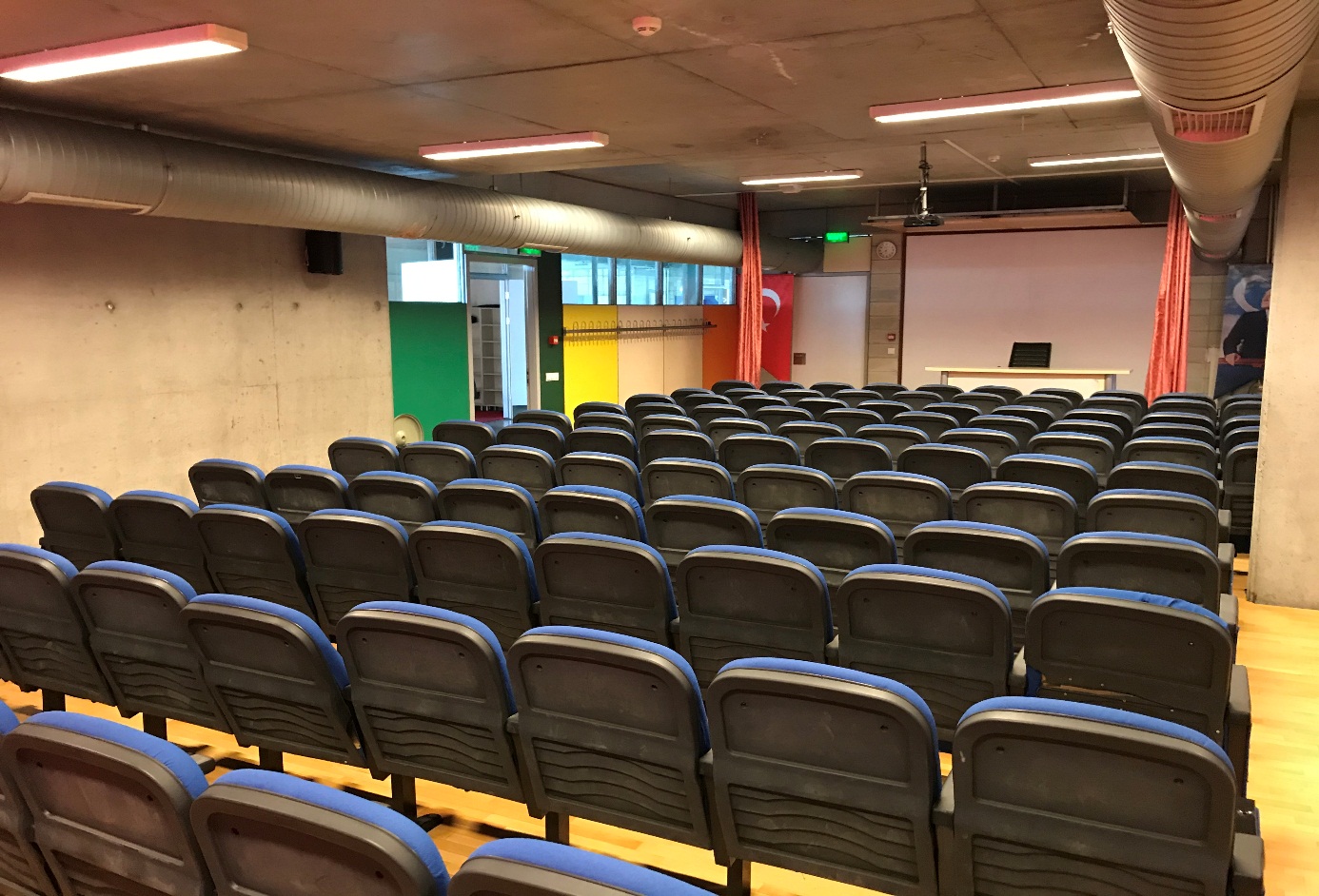 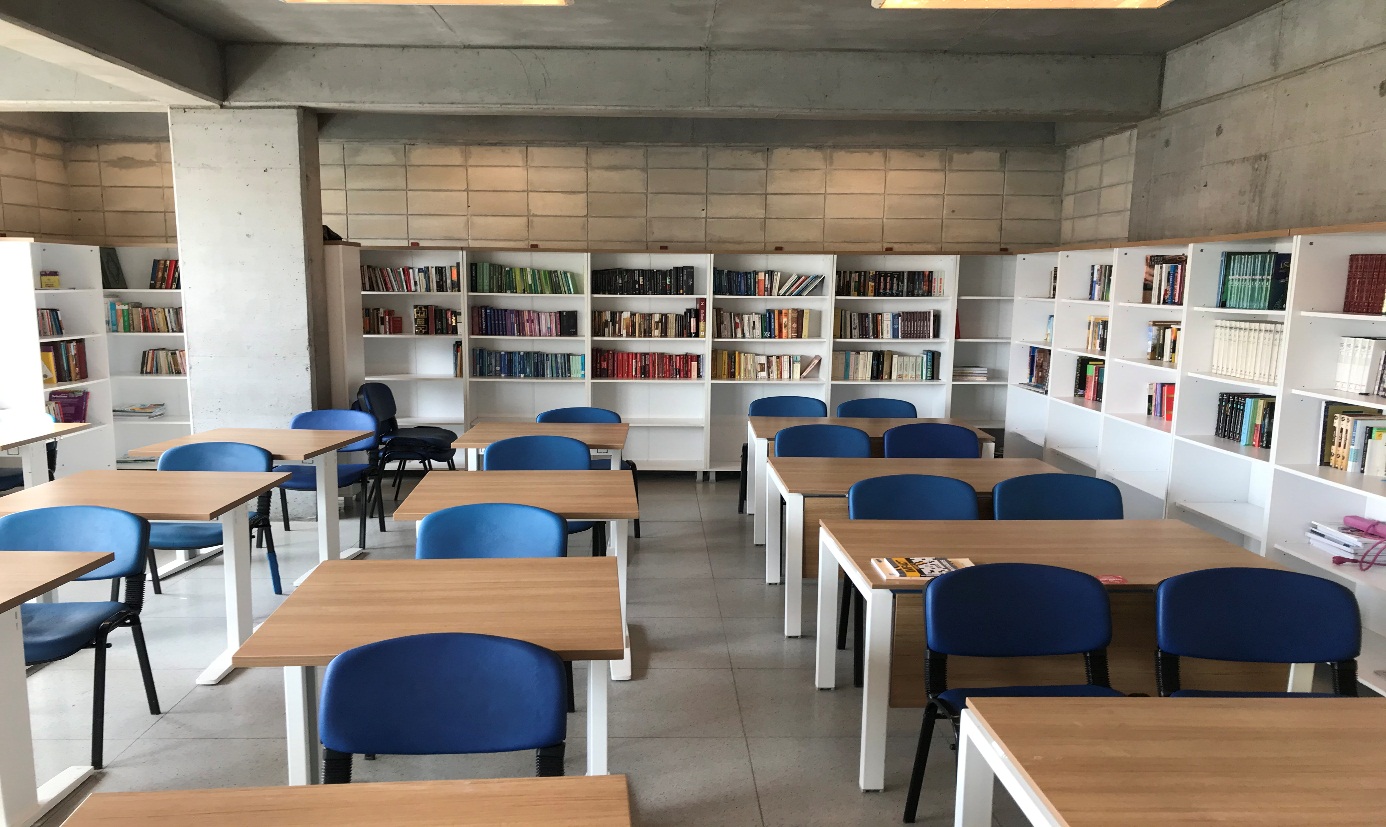 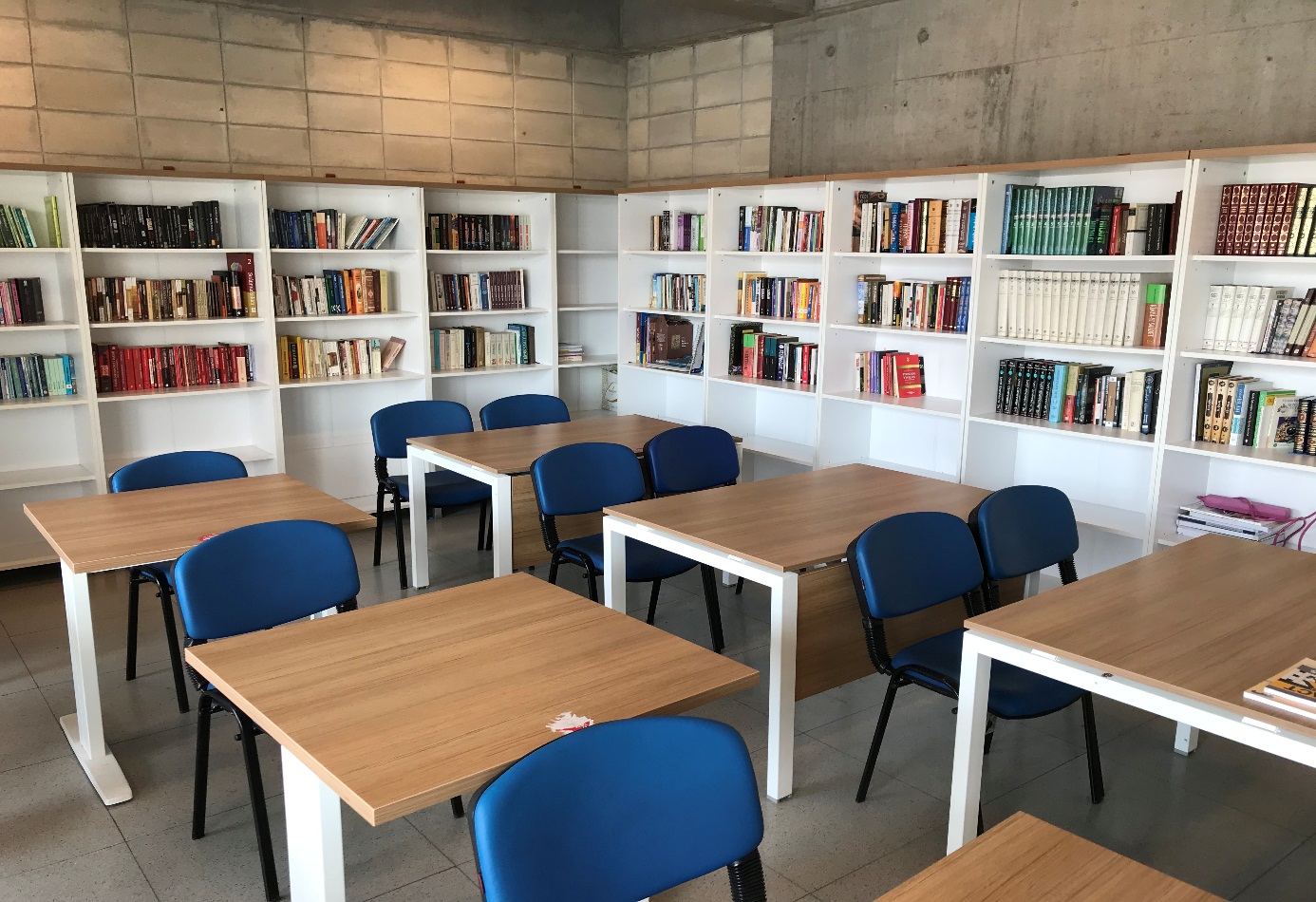 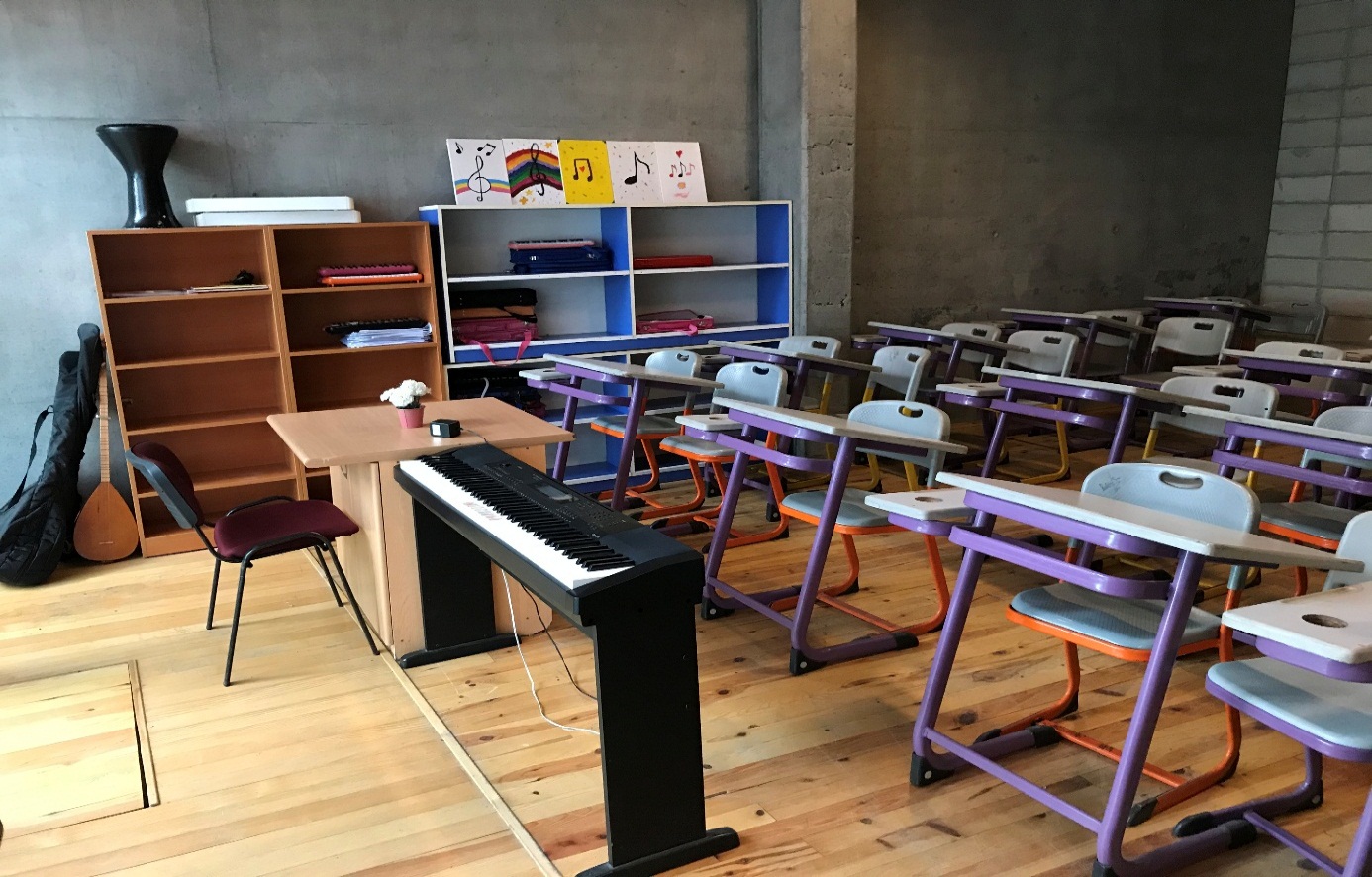 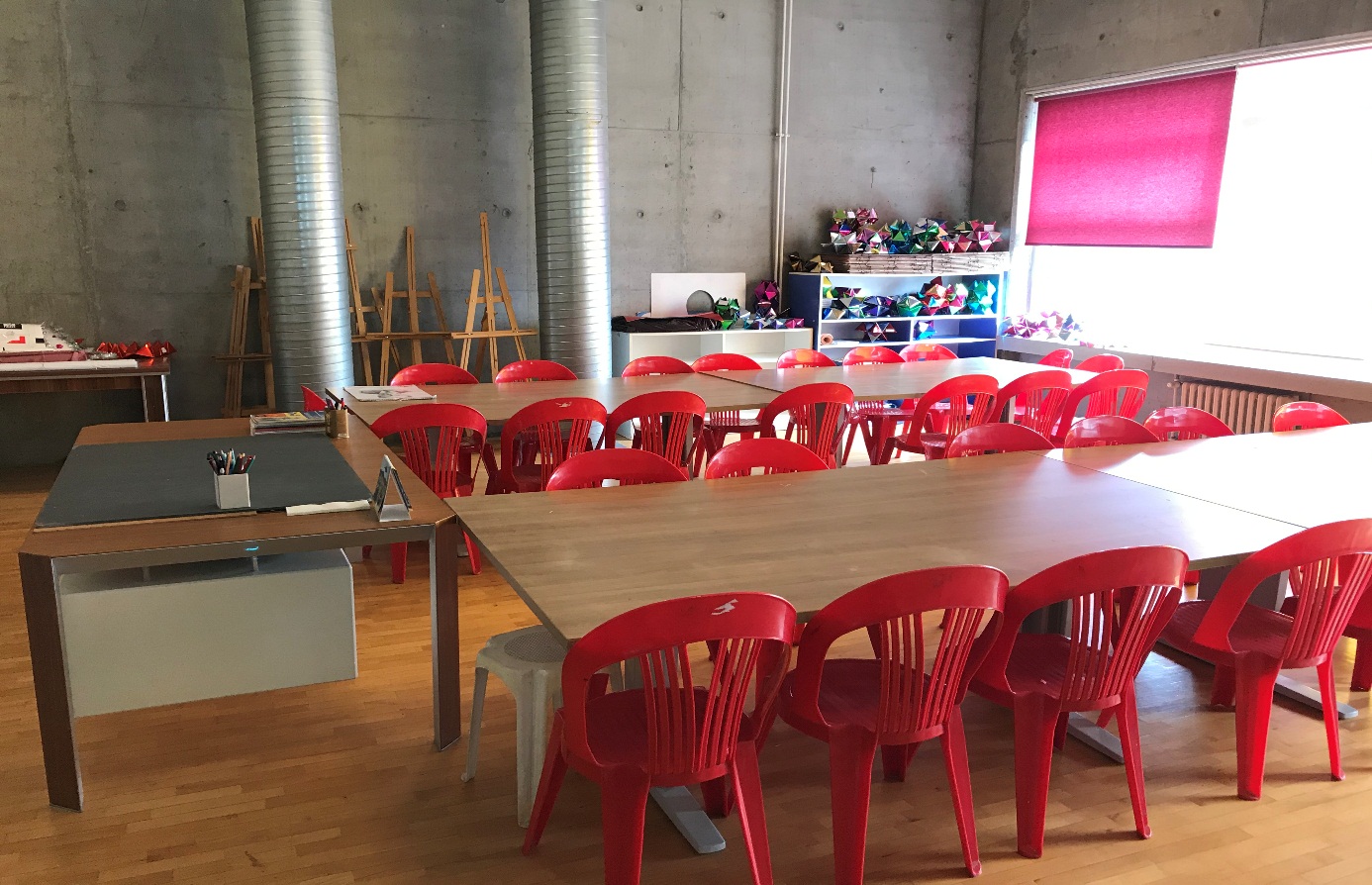 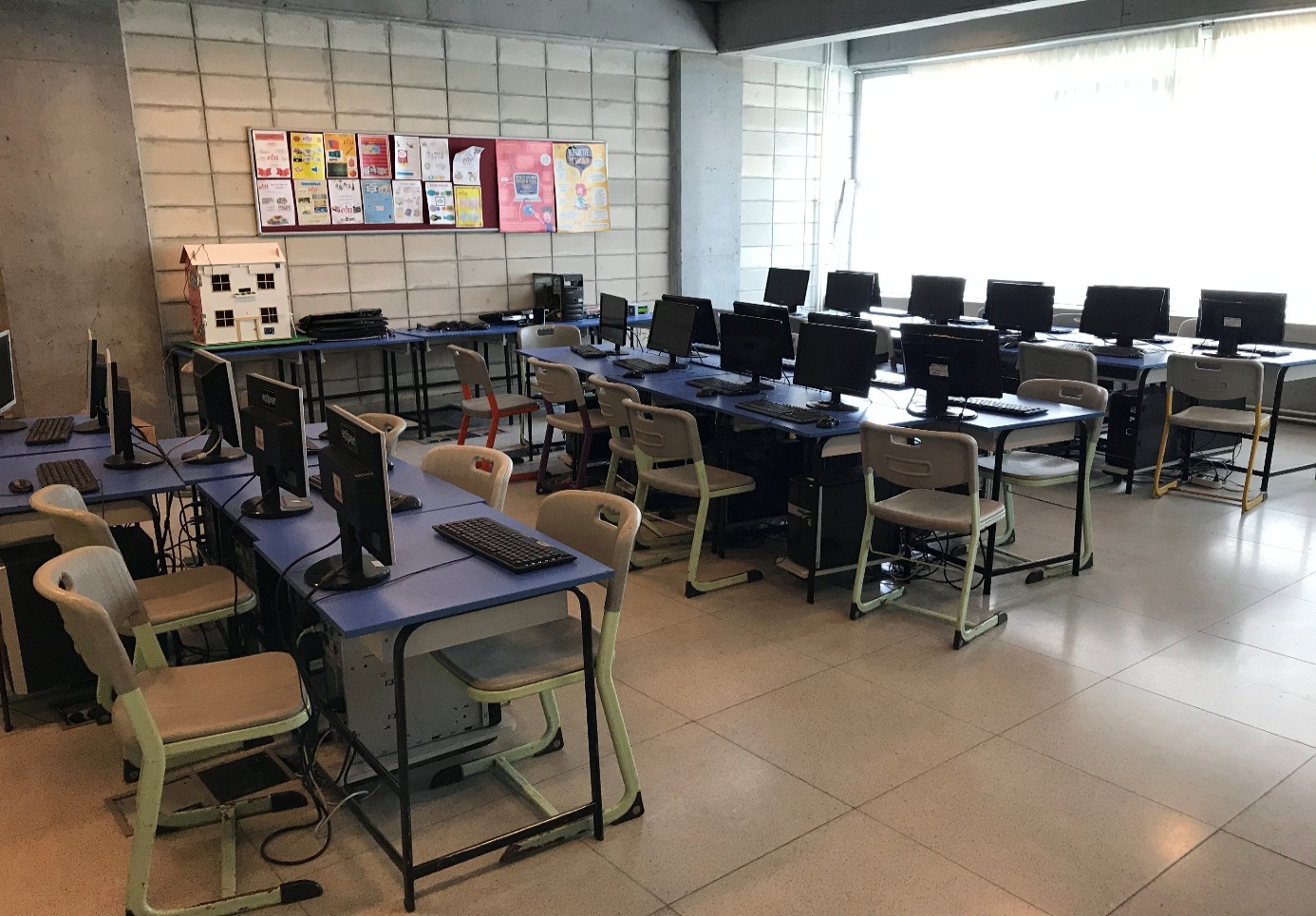 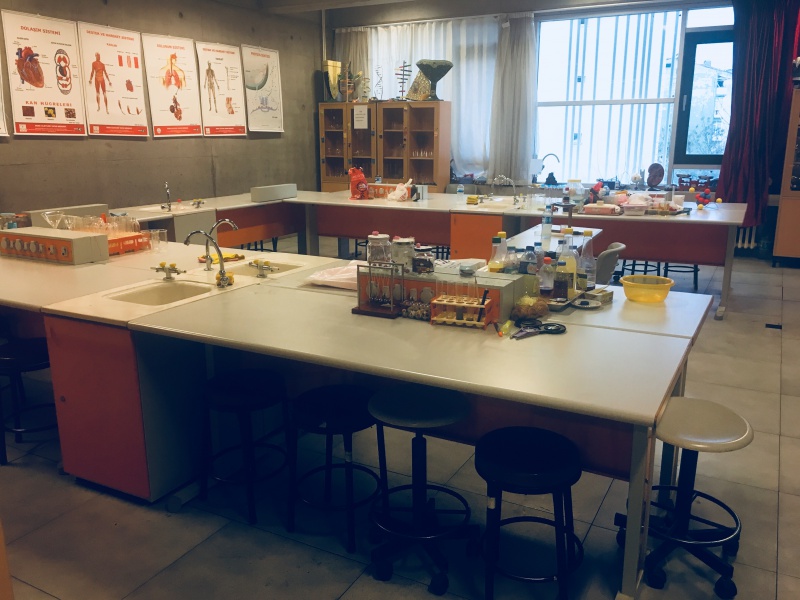 İLÇESİGÜNGÖRENGÜNGÖRENGÜNGÖRENGÜNGÖRENGÜNGÖRENGÜNGÖRENGÜNGÖRENGÜNGÖRENOKULUN ADIALİ FUAT CEBESOY KIZ ANADOLU İMAM HATİP LİSESİALİ FUAT CEBESOY KIZ ANADOLU İMAM HATİP LİSESİALİ FUAT CEBESOY KIZ ANADOLU İMAM HATİP LİSESİALİ FUAT CEBESOY KIZ ANADOLU İMAM HATİP LİSESİALİ FUAT CEBESOY KIZ ANADOLU İMAM HATİP LİSESİALİ FUAT CEBESOY KIZ ANADOLU İMAM HATİP LİSESİALİ FUAT CEBESOY KIZ ANADOLU İMAM HATİP LİSESİALİ FUAT CEBESOY KIZ ANADOLU İMAM HATİP LİSESİOKUL ADININ VERİLME GEREKÇESİKURTULUŞ SAVAŞI KOMUTANLARINDAN ALİ FUAT CEBESOY’UN HATIRASININ YAD ETMEK İÇİN OKULA BU İSİM VERİLMİŞTİR.KURTULUŞ SAVAŞI KOMUTANLARINDAN ALİ FUAT CEBESOY’UN HATIRASININ YAD ETMEK İÇİN OKULA BU İSİM VERİLMİŞTİR.KURTULUŞ SAVAŞI KOMUTANLARINDAN ALİ FUAT CEBESOY’UN HATIRASININ YAD ETMEK İÇİN OKULA BU İSİM VERİLMİŞTİR.KURTULUŞ SAVAŞI KOMUTANLARINDAN ALİ FUAT CEBESOY’UN HATIRASININ YAD ETMEK İÇİN OKULA BU İSİM VERİLMİŞTİR.KURTULUŞ SAVAŞI KOMUTANLARINDAN ALİ FUAT CEBESOY’UN HATIRASININ YAD ETMEK İÇİN OKULA BU İSİM VERİLMİŞTİR.KURTULUŞ SAVAŞI KOMUTANLARINDAN ALİ FUAT CEBESOY’UN HATIRASININ YAD ETMEK İÇİN OKULA BU İSİM VERİLMİŞTİR.KURTULUŞ SAVAŞI KOMUTANLARINDAN ALİ FUAT CEBESOY’UN HATIRASININ YAD ETMEK İÇİN OKULA BU İSİM VERİLMİŞTİR.KURTULUŞ SAVAŞI KOMUTANLARINDAN ALİ FUAT CEBESOY’UN HATIRASININ YAD ETMEK İÇİN OKULA BU İSİM VERİLMİŞTİR.OKULUN ADRESİ /TELEFONUTOZKOPARAN MAH. GENERAL FEHMİ TUNCALİ CAD. NO: 6 GÜNGÖREN-İSTANBUL / TEL: 0 (212) 482 69 31TOZKOPARAN MAH. GENERAL FEHMİ TUNCALİ CAD. NO: 6 GÜNGÖREN-İSTANBUL / TEL: 0 (212) 482 69 31TOZKOPARAN MAH. GENERAL FEHMİ TUNCALİ CAD. NO: 6 GÜNGÖREN-İSTANBUL / TEL: 0 (212) 482 69 31TOZKOPARAN MAH. GENERAL FEHMİ TUNCALİ CAD. NO: 6 GÜNGÖREN-İSTANBUL / TEL: 0 (212) 482 69 31TOZKOPARAN MAH. GENERAL FEHMİ TUNCALİ CAD. NO: 6 GÜNGÖREN-İSTANBUL / TEL: 0 (212) 482 69 31TOZKOPARAN MAH. GENERAL FEHMİ TUNCALİ CAD. NO: 6 GÜNGÖREN-İSTANBUL / TEL: 0 (212) 482 69 31TOZKOPARAN MAH. GENERAL FEHMİ TUNCALİ CAD. NO: 6 GÜNGÖREN-İSTANBUL / TEL: 0 (212) 482 69 31TOZKOPARAN MAH. GENERAL FEHMİ TUNCALİ CAD. NO: 6 GÜNGÖREN-İSTANBUL / TEL: 0 (212) 482 69 31OKUL MÜDÜRÜ/TELEFONUENGİN BAĞDAGÜL / TEL: 0 (505) 816 40 67ENGİN BAĞDAGÜL / TEL: 0 (505) 816 40 67ENGİN BAĞDAGÜL / TEL: 0 (505) 816 40 67ENGİN BAĞDAGÜL / TEL: 0 (505) 816 40 67ENGİN BAĞDAGÜL / TEL: 0 (505) 816 40 67ENGİN BAĞDAGÜL / TEL: 0 (505) 816 40 67ENGİN BAĞDAGÜL / TEL: 0 (505) 816 40 67ENGİN BAĞDAGÜL / TEL: 0 (505) 816 40 67OKULUN AÇILIŞ TARİHİ20122012201220122012201220122012ÖĞRETİM ŞEKLİ TAM GÜNTAM GÜNTAM GÜNTAM GÜNTAM GÜNTAM GÜNTAM GÜNTAM GÜNOKUL İLE İLGİLİ BİLGİLER5. sınıf5. sınıf6. sınıf6. sınıf7. sınıf7. sınıf8. sınıfÖĞRENCİ SAYISI (İHO)103103121121111111142OKUL İLE İLGİLİ BİLGİLERHazırlık9. sınıf9. sınıf10. sınıf10. sınıf11. sınıf11. sınıf12. sınıfÖĞRENCİ SAYISI (İHL)0175175128128979785TOPLAM ÖĞRENCİ SAYISI962962962962962962962962ŞUBE SAYISI (İHO)5. sınıf: 45. sınıf: 46. sınıf: 46. sınıf: 47. sınıf: 47. sınıf: 48. sınıf: 5ŞUBE SAYISI (İHL)9. sınıf: 59. sınıf: 510. sınıf: 410. sınıf: 411. sınıf: 411. sınıf: 412. sınıf: 4ÖĞRETMEN SAYISI60 KADROLU 1 SÖZLEŞMELİ 5 ÜCRETLİ60 KADROLU 1 SÖZLEŞMELİ 5 ÜCRETLİ60 KADROLU 1 SÖZLEŞMELİ 5 ÜCRETLİ60 KADROLU 1 SÖZLEŞMELİ 5 ÜCRETLİ60 KADROLU 1 SÖZLEŞMELİ 5 ÜCRETLİ60 KADROLU 1 SÖZLEŞMELİ 5 ÜCRETLİ60 KADROLU 1 SÖZLEŞMELİ 5 ÜCRETLİ60 KADROLU 1 SÖZLEŞMELİ 5 ÜCRETLİİDARECİ PERSONEL SAYISI 1 MÜDÜR 3 MÜDÜR YARDIMCISI 1 MÜDÜR 3 MÜDÜR YARDIMCISI 1 MÜDÜR 3 MÜDÜR YARDIMCISI 1 MÜDÜR 3 MÜDÜR YARDIMCISI 1 MÜDÜR 3 MÜDÜR YARDIMCISI 1 MÜDÜR 3 MÜDÜR YARDIMCISI 1 MÜDÜR 3 MÜDÜR YARDIMCISI 1 MÜDÜR 3 MÜDÜR YARDIMCISI PERSONEL SAYISI1 GÜVENLİK 6 HİZMETLİ1 GÜVENLİK 6 HİZMETLİ1 GÜVENLİK 6 HİZMETLİ1 GÜVENLİK 6 HİZMETLİ1 GÜVENLİK 6 HİZMETLİ1 GÜVENLİK 6 HİZMETLİ1 GÜVENLİK 6 HİZMETLİ1 GÜVENLİK 6 HİZMETLİVAR / YOKVAR / YOKVAR / YOKVAR / YOKKAPASİTE / SAYIKAPASİTE / SAYIKAPASİTE / SAYIKAPASİTE / SAYIKÜTÜPHANE VARVARVARVAR1350135013501350OKUL BAHÇESİVARVARVARVAR3200320032003200KONFERANS SALONUVARVARVARVAR120120120120SPOR SALONUYOKYOKYOKYOKANA SINIFIYOKYOKYOKYOKYEMEKHANEYOKYOKYOKYOKPANSİYON BİLGİLERİODA SAYISIODA SAYISIKOĞUŞ KOĞUŞ KAPASİTEKAPASİTEKALAN ÖĞRENCİ SAYISIKALAN ÖĞRENCİ SAYISIPANSİYON BİLGİLERİFATİH PROJESİ UYGULANIP -UYGULANMADIĞIUYGULANIYORUYGULANIYORUYGULANIYORUYGULANIYORUYGULANIYORUYGULANIYORUYGULANIYORUYGULANIYOR